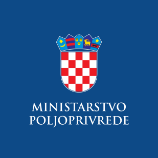 Evidencija izdanih Potvrda o sukladnosti proizvoda sa Specifikacijom proizvoda- sukladno članku 99. stavku 9. Zakona o poljoprivredi („Narodne novine“, br. 118/2018., 42/20., 127/20. - Odluka USRH, 52/21. i 152/22. ) i članku 16. Pravilnika o nacionalnom sustavu kvalitete poljoprivrednih i prehrambenih proizvoda „Dokazana kvaliteta“ („Narodne novine“, br. 18/20., 93/21. i 128/22.) 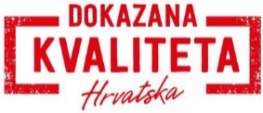 Dokazana kvaliteta – mlijeko i mliječni proizvodiDokazana kvaliteta – mlijeko i mliječni proizvodiDokazana kvaliteta – mlijeko i mliječni proizvodiDokazana kvaliteta – mlijeko i mliječni proizvodiNaziv i adresa subjektaVrsta proizvodaDatum izdavanja Potvrde o sukladnosti i/ili Priloga Potvrdi*Rok valjanosti Potvrde o sukladnosti i/ili Priloga Potvrdi*VINDIJA d.d. VaraždinMeđimurska 6,Varaždinmlijeko i mliječni proizvodi1.8.2023.31.7.2024.VINDIJA d.d. VaraždinMeđimurska 6,Varaždinmlijeko i mliječni proizvodi*1.8.2023.*31.7.2024.VINDIJA d.d. VaraždinMeđimurska 6,Varaždinmlijeko i mliječni proizvodi*3.10.2023.*31.7.2024.OPG Ilija Perić - „Mini sirana Perić“Omladinska 30,31 400 Viškovcimlijeko i mliječni proizvodi18.12.2023.17.12.2024.OPG Ilija Perić - „Mini sirana Perić“Omladinska 30,31 400 Viškovcimlijeko i mliječni proizvodi*18.12.2023.*17.12.2024.OPG Gašić Ivan – „Mini sirana Gašić“Čepinska 155, Beketinci, 31 431 Čepinmlijeko i mliječni proizvodi31.01.2024.30.01.2025.OPG Gašić Ivan – „Mini sirana Gašić“Čepinska 155, Beketinci, 31 431 Čepinmlijeko i mliječni proizvodi*31.01.2024.*30.01.2025.Dukat d.d.Marijana Čavića 910 000 Zagrebmlijeko09.02.2024.08.02.2025.Dukat d.d.Marijana Čavića 910 000 Zagrebmlijeko*09.02.2024.*08.02.2025.Zdenka-mliječni proizvodi d.o.o.Trg kralja Tomislava 15, Veliki Zdencimliječni proizvodi15.02.2024.14.02.2025.Zdenka-mliječni proizvodi d.o.o.Trg kralja Tomislava 15, Veliki Zdencimliječni proizvodi*15.02.2024.*14.02.2025.Mini mljekara – Veronika d.o.o.Put Matije Gupca 549 216 Desinićmlijeko27.02.2024.26.02.2025.Mini mljekara – Veronika d.o.o.Put Matije Gupca 549 216 Desinićmlijeko*27.02.2024.*26.02.2025.Mljekara LATUS d.o.o. Gornji Orbanići 12d52341 Žminjmlijeko i mliječni proizvodi21.03.2024.20.03.2025.Mljekara LATUS d.o.o. Gornji Orbanići 12d52341 Žminjmlijeko i mliječni proizvodi*21.03.2024.*20.03.2025.